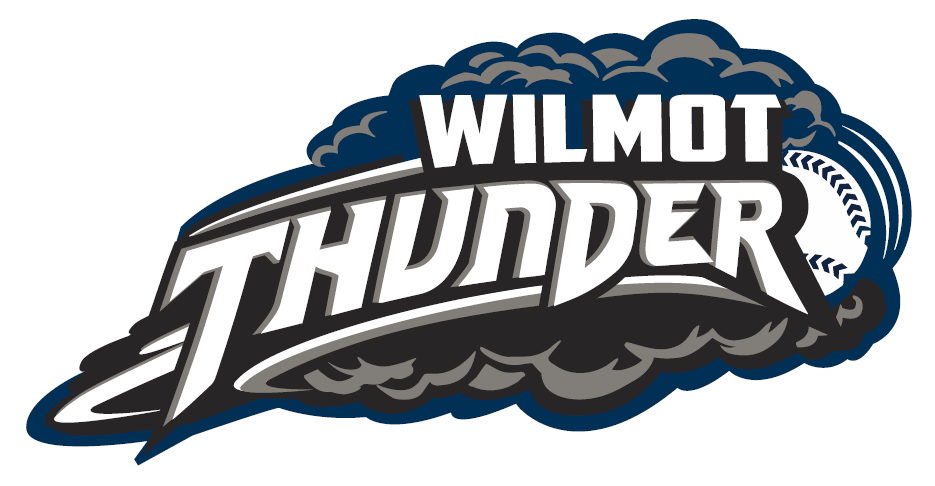 Wilmot Softball Association Return to Play Protocol*Acknowledgement: Montreal Children’s Hospital “Return To Hockey Following A Concussion”Stage 1: Rest and energy conservation (at least 24 hours)Rest your brain and body (stop studying, working and playing)Conserve your brain and body’s energy, it is needed to feel well and allow the brain to healStage 1: Signature of completion (requires player & parent/guardian signatures)I confirm that 	completed Stage 1 for minimum of 24 hours with no symptoms on  	MM/DD/YY(Player Signature)	(Parent/Guardian Signature)Stage 2: Light general exercise (at least 24 hours)Off-field activitiesBegin with a warm up (stretching/flexibility) for 5-10 minutesStart a cardio workout for 15-20 minutes which can include: stationary bicycle, elliptical, treadmill, fast paced walking, light jog, rowing or swimming (50% intensity)Stage 2: Signature of completion (requires player & parent/guardian signatures)I confirm that 	completed Stage 2 for minimum of 24 hours with no symptoms on  	MM/DD/YY(Player Signature)	(Parent/Guardian Signature)Stage 3: General conditioning and softball specific skills work done individually (at least 24 hours)Off-field activitiesBegin with a warm up (stretching/flexibility) for 5-10 minutesIncrease intensity and duration of cardio workout to 20-30 minutesBegin softball specific skill work: running,50-60% intensityStage 3: Signature of completion (requires player & parent/guardian signaturesI confirm that 	completed Stage 3 for minimum of 24 hours with no symptoms on  	MM/DD/YY(Player Signature)	(Parent/Guardian Signature)Stage 4: General conditioning and softball specific skill work done with a teammate (at least 24 hours)Can begin on-field activitiesIncrease duration up to 60 minutes. Begin resistance training including neck and core strengthening exercisesBegin on-field warm-upBegin on-field practice of softball drills with a partner: fielding, hittingStage 4: Signature of completion (requires player, parent/guardian & trainer/coach signatures)I confirm that 	completed Stage 3 for minimum of 24 hours with no symptoms on  	MM/DD/YY(Player Signature)	(Parent/Guardian Signature)	(Trainer/Coach)